    N F T  Enterprises, Inc. 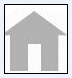 ****** EXTENSION OF LEASE ******P.O. Box 25298 Seattle, WA  98165  Phone (206) 367-1517Email:  Support@nwrenting.comManaging Agent or Landlord:          Frank AuAddress:		Phone:		(206) 367-1517	Premises:		Resident:	Date of Existing Lease:   20xx - 20xx     Beginning:  	xx/xx/xxxx		Ending:    xx/xx/xxxxThe above-described lease, due to expire on   _            xx/xx/xxxx___          is hereby renewed for a term20xx-20xx__beginning   _xx     / xx      /   20xx      and ending     	  xx  /  xx    /   20xx       .  All terms, provisions, and covenants of the above-described lease shall remain in full force for the duration of the extended term, except as note.In connection with this renewal, the rent, payable monthly, shall be     _                 per month.  IN WITNESS WHEREOF, the parties here to have executed this agreement.Landlord/Managing AgentResidentResidentResidentResidentDated this _________ day of ______, 20__Note:  Please send this form in “Extension of Lease” if  you plan to renew for 20__- 20__ school year.  Please respond by  ________.      If we don’t hear back from you, we will start marketing and showing the unit.    